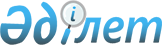 Айыртау аудандық мәслихатының 2008 жылғы 23 желтоқсандағы "2009 жылға арналған аудан бюджеті туралы" № 4-12-1 шешіміне өзгертулер мен толықтырулар енгізу туралы
					
			Күшін жойған
			
			
		
					Солтүстік Қазақстан облысы Айыртау аудандық мәслихатының 2009 жылғы 21 қазандағы N 4-19-1 шешімі. Солтүстік Қазақстан облысы Айыртау ауданының Әділет басқармасында 2009 жылғы 10 қарашада N 13-3-108 тіркелді. Қолдану мерзімінің өтуіне байланысты күшін жойды (Солтүстік Қазақстан облысы Айыртау ауданы мәслихатының 2012 жылғы 28 маусымдағы N 68 хаты)

      Ескерту. Қолдану мерзімінің өтуіне байланысты күшін жойды (Солтүстік Қазақстан облысы Айыртау ауданы мәслихатының 2012.06.28 N 68 хаты)      2008 жылғы 4 желтоқсандағы № 95-IV Қазақстан Республикасының Бюджеттік кодексінің 109-бабының 5-тармағына, «Қазақстан Республикасындағы жергілікті мемлекеттік басқару және өзін-өзі басқару туралы» 2001 жылғы 23 қаңтардағы № 148 Қазақстан Республикасы Заңының 6-бабының 1-тармағының 1)тармақшасына, облыстық мәслихат сессиясының 2009 жылғы 14 қазандағы «Солтүстік Қазақстан облыстық мәслихатының 2008 жылғы 18 желтоқсандағы «2009 жылға арналған облыстық бюджет туралы» № 13/2 шешіміне өзгертулер мен толықтырулар енгізу туралы» № 18/1 шешіміне сәйкес аудандық мәслихат ШЕШТІ:



      1. Аудандық мәслихаттың төртінші шақырылымдағы он екінші сессиясының «2009 жылға арналған аудан бюджеті туралы» 2008 жылғы 23 желтоқсандағы № 4-12-1 шешіміне, (нормативтік құқықтық актілерді мемлекеттік тіркеу Тізілімінде № 13-3-90 тіркелген және 2009 жылғы 30 қаңтарда және 2009 жылғы 6 ақпанда «Айыртау таңы» газетінде, 2009 жылғы 30 қаңтарда «Айыртауские зори» газетінде жарияланған), Айыртау аудандық мәслихатының 2008 жылғы 23 желтоқсандағы «2009 жылға арналған аудан бюджеті туралы» 4-12-1 шешіміне өзгертулер мен толықтырулар енгізу туралы» аудандық мәслихаттың 2009 жылғы 27 сәуірдегі № 4-15-1 шешіміне (нормативтік құқықтық актілерді мемлекеттік тіркеу Тізілімінде № 13-3-99 тіркелген және 2009 жылғы 22 мамырда «Айыртау таңы» газетінде № 21, 2009 жылғы 22 мамырда «Айыртауские зори» газетінде № 21 жарияланған), Айыртау аудандық мәслихатының 2008 жылғы 23 желтоқсандағы «2009 жылға арналған аудан бюджеті туралы» 4-12-1 шешіміне өзгертулер енгізу туралы» 2009 жылғы 5 тамыздағы № 4-18-1 шешіміне (нормативтік құқықтық актілерді мемлекеттік тіркеу Тізілімінде № 13-3-104 тіркелген және 2009 жылғы 21 тамыздағы «Айыртау таңы» газетінде № 34, 2009 жылғы 21 тамыздағы «Айыртауские зори» газетінде № 34 жарияланған) енгізілген өзгертулерімен және толықтыруларымен келесі өзгертулер мен толықтырулар енгізілсін:

      1 тармақта:

      1) тармақшада

      «2 178 359» саны «2 197 244» санымен ауыстырылсын;

      «348 907» саны «348 617» санымен ауыстырылсын;

      «1 055» саны «1 345» санымен ауыстырылсын;

      «1 810 043» саны «1 828 928» санымен ауыстырылсын;

      2) тармақшада

      «2 189 287» саны «2 205 172» санымен ауыстырылсын;

      4)тармақшада 

      «10 300» саны «13 300» санымен ауыстырылсын;

      «10 300» саны «13 300» санымен ауыстырылсын;

      2 тармақта:

      келесі мазмұндағы абзацпен толықтырылсын:

      «тіркелген салық»;

      10 тармақта:

      «1 968» саны «0» санымен ауыстырылсын;

      14 тармақта:

      «123 557» саны «122  962» санымен ауыстырылсын;

      15 тармақта:

      келесі мазмұндағы абзацпен толықтырылсын:

      «2009 жылға арналған аудан бюджетінде дамуға республикалық бюджеттен нысаналы трансферттер Қазақстан Республикасында тұрғын үй құрылысы мемлекеттік бағдарламасын іске асыру үшін мемлекеттік коммуналдық тұрғын үй қорының тұрғын үй салуына - 20 000 мың теңге есепке алынсын»;

      15-1 тармақта:

      «109 618» саны «109 098» санымен ауыстырылсын;

      4) тармақшада

      «5 000» саны «4 000» санымен ауыстырылсын;

      5) тармақшада

      «39 392» саны «39 872» санымен ауыстырылсын;

      келесі мазмұндағы 13-2 тармағымен толықтырылсын:

      «13-2. 6-шы қосымшаға сәйкес жергілікті өкілетті органдардың шешімдері бойынша мұқтаж азаматтардың жекелеген категорияларына төлем тізімі бекітілсін»;

      осы шешімнің 1, 2, 4-қосымшалары жаңа редакцияда мазмұндалсын (қоса берілді).



      2. Осы шешім қолданысқа 2009 жылдың 1 қаңтарынан енеді.      Аудандық мәслихаттың XIX                 Аудандық мәслихаттың

      кезектен тыс сессиясының төрағасы        хатшысы

      Ю. Дундук                                Қ. Хамзин

Аудандық мәслихат сессиясының 2009 жылғы

21 қазандағы № 4-19-1 шешіміне 1-қосымша 2009 жылға арналған аудан бюджеті

Аудандық мәслихат сессиясының 2009 жылғы

21 қазандағы № 4-19-1 шешіміне 2-қосымша Бюджеттік инвестициялык жобаларды (бағдарламаларды) іске асыруға және заңды тұлғалардың жарғылық капиталын ұлғайтуға немесе қалыптастыруға бағытталған бюджеттік бағдарламаларға бөлінетін 2009 жылға арналған аудан бюджетін дамытудың бюджеттік бағдарламаларының тізбесі

Аудандық мәслихат сессиясының 2009 жылғы

21 қазандағы № 4-19-1 шешіміне 4-қосымша 2009 жылға арналған селолық округтар бойынша бюджеттік бағдарламалармың теңгекестенің жалғасыкестенің жалғасы

Аудандық мәслихат сессиясының 2009 жылғы

21 қазандағы № 4-19-1 шешіміне 4-қосымша Жергілікті өкілетті органдардың шешімдері бойынша мұқтаж азаматтардың жекелеген категорияларына төлем тізбесі
					© 2012. Қазақстан Республикасы Әділет министрлігінің «Қазақстан Республикасының Заңнама және құқықтық ақпарат институты» ШЖҚ РМК
				Са

на

тыСы

ны

быКіші сыны

быАтауыСомасы,

мың теңге123АВ1) Кірістер2 197 2441Салықтық түсімдер348 61703Әлеуметтік салық211 3351Әлеуметтік салық211 33504Меншiкке салынатын салықтар107 3181Мүлiкке салынатын салықтар64 6333Жер салығы12 6114Көлiк құралдарына салынатын салық27 1185Біріңғай жер салығы2 95605Тауарларға, жұмыстарға және қызметтерге салынатын iшкi салықтар26 8852Акциздер3 0003Табиғи және басқа ресурстарды пайдаланғаны үшiн түсетiн түсiмдер19 2954Кәсiпкерлiк және кәсiби қызметтi жүргiзгенi үшiн алынатын алымдар4 5685Құмар ойын бизнеске салық2208Заңдық мәнді іс-әрекеттерді жасағаны және (немесе)  оған уәкілеттігі бар мемлекеттік органдар немесе лауазымды адамдар құжаттар бергені үшін алынатын міндетті төлемдер3 0791Мемлекеттік баж3 0792Салықтық емес түсiмдер1 34501Мемлекеттік меншіктен түсетін кірістер6305Мемлекет меншігіндегі мүлікті жалға беруден түсетін кірістер63002Мемлекеттік бюджеттен қаржыландырылатын мемлекеттік мекемелер ұйымдастыратын мемлекеттік сатып алуды өткізуден түсетін ақша түсімдері651Мемлекеттік бюджеттен қаржыландырылатын мемлекеттік мекемелер ұйымдастыратын мемлекеттік сатып алуды өткізуден түсетін ақша түсімдері6506Басқа да салықтық емес түсiмдер6501Басқа да салықтық емес түсiмдер6503Негізгі капиталды сатудан түсетін түсімдер18 35403Жердi және материалдық емес активтердi сату18 3541Жерді сату18 3544Трансферттердің түсімдері1 828 92802Мемлекеттiк басқарудың жоғары тұрған органдарынан түсетiн трансферттер1 828 9282Облыстық бюджеттен түсетiн трансферттер1 828 928Функционалдық тобыФункционалдық тобыФункционалдық тобыФункционалдық тобыСомасы,

мың теңгеӘкiмшiсіӘкiмшiсіӘкiмшiсіСомасы,

мың теңгеБағдарламасыБағдарламасыСомасы,

мың теңгеАтауыСомасы,

мың теңге123АВ2) Шығындар2 205 1721Жалпы сипаттағы мемлекеттiк қызметтер159 977112Аудан (облыстық маңызы бар қала) мәслихатының аппараты8 438001Аудан (облыстық маңызы бар қала) мәслихатының қызметін қамтамасыз ету8 438122Аудан (облыстық маңызы бар қала) әкімінің аппараты42 006001Аудан (облыстық маңызы бар қала) әкімінің қызметін қамтамасыз ету42 006123Қаладағы аудан, аудандық маңызы бар қала, кент, ауыл (село), ауылдық (селолық) округ әкімінің аппараты90 244001Қаладағы ауданның, аудандық маңызы бар қаланың, кенттің, ауылдың (селоның), ауылдық (селолық) округтің әкімі аппаратының қызметін қамтамасыз ету90 244452Ауданның (облыстық маңызы бар қаланың) қаржы бөлімі10 635001Қаржы бөлімінің қызметін қамтамасыз ету9 884003Салық салу мақсатында мүлікті бағалауды жүргізу503011Коммуналдық меншікке түскен мүлікті есепке алу, сақтау, бағалау және сату248453Ауданның (облыстық маңызы бар қаланың) экономика және бюджеттік жоспарлау бөлімі8 654001Экономика және бюджеттік жоспарлау бөлімнің қызметін қамтамасыз ету8 6542Қорғаныс5 268122Аудан (облыстық маңызы бар қала) әкімінің аппараты5 268005Жалпыға бірдей әскери міндетті атқару шеңберіндегі іс-шаралар5 094007Аудандық (қалалық) ауқымдағы дала өрттерінің, сондай-ақ мемлекеттік өртке қарсы қызмет органдары құрылмаған елдi мекендерде өрттердің алдын алу және оларды сөндіру жөніндегі іс-шаралар1743Қоғамдық тәртіп, қауіпсіздік, құқықтық, сот, қылмыстық-атқару қызметі1 000458Ауданның (облыстық маңызы бар қаланың) тұрғын үй-коммуналдық шаруашылығы, жолаушылар көлігі және автомобиль жолдары бөлімі1 000021Елдi мекендерде жол жүрісі қауiпсiздiгін қамтамасыз ету1 0004Бiлiм беру1 541 795464Ауданның (облыстық маңызы бар қаланың) білім бөлімі1 541 795001Білім бөлімінің қызметін қамтамасыз ету6 147003Жалпы білім беру1 409 411004Ауданның (областык маңызы бар қаланың) мемлекеттік білім беру мекемелерінде білім беру жүйесін ақпараттандыру6 865005Ауданның (облыстық маңызы бар қаланың) мемлекеттік білім мекемелері үшін оқулықтар мен оқу-әдiстемелiк кешендерді сатып алу және жеткізу7 826006Балалар үшін қосымша білім беру9 946009Мектепке дейінгі тәрбие ұйымдарының қызметін қамтамасыз ету66 460010Республикалық бюджеттен берілетін нысаналы трансферттердің есебінен білім берудің мемлекеттік жүйесіне оқытудың жаңа технологияларын енгізу6 353011Өңірлік жұмыспен қамту және кадрларды қайта даярлау стратегиясын іске асыру шеңберінде білім беру объектілерін күрделі, ағымды жөндеу28 7876Әлеуметтiк көмек және әлеуметтiк қамсыздандыру126 919451Ауданның (облыстық маңызы бар қаланың) жұмыспен қамту және әлеуметтік бағдарламалар бөлімі126 919001Жұмыспен қамту және әлеуметтік бағдарламалар бөлімінің қызметін қамтамасыз ету15 299002Еңбекпен қамту бағдарламасы30 524004Ауылдық жерлерде тұратын денсаулық сақтау, білім беру, әлеуметтік қамтамасыз ету, мәдениет және спорт мамандарына отын сатып алуға Қазақстан Республикасының заңнамасына сәйкес әлеуметтік көмек көрсету1 305005Мемлекеттік атаулы әлеуметтік көмек14 554007Жергілікті өкілетті органдардың шешімі бойынша азаматтардың жекелеген топтарына әлеуметтік көмек14 952010Үйден тәрбиеленіп оқытылатын мүгедек балаларды материалдық қамтамасыз ету565011Жәрдемақыларды және басқа да әлеуметтік төлемдерді есептеу, төлеу мен жеткізу бойынша қызметтерге ақы төлеу916014Мұқтаж азаматтарға үйде әлеуметтiк көмек көрсету13 01001618 жасқа дейінгі балаларға мемлекеттік жәрдемақылар33 067017Мүгедектерді оңалту жеке бағдарламасына сәйкес, мұқтаж мүгедектерді міндетті гигиеналық құралдармен қамтамасыз етуге, және ымдау тілі мамандарының, жеке көмекшілердің қызмет көрсету2 7277Тұрғын үй-коммуналдық шаруашылық190 762123Қаладағы аудан, аудандық маңызы бар қала, кент, ауыл  (село), ауылдық (селолық) округ әкімінің аппараты26 749008Елді мекендерде көшелерді жарықтандыру13 815009Елді мекендердің санитариясын қамтамасыз ету5 542010Жерлеу орындарын күтіп-ұстау және туысы жоқ адамдарды жерлеу113011Елді мекендерді абаттандыру мен көгалдандыру6 162014Елді мекендерді сумен жабдықтауды ұйымдастыру1 117458Ауданның (облыстық маңызы бар қаланың) тұрғын үй-коммуналдық шаруашылығы, жолаушылар көлігі және автомобиль жолдары бөлімі77 745012Сумен жабдықтау және су бөлу жүйесінің қызмет етуі11 269026Ауданның (облыстық маңызы бар қаланың) коммуналдық меншігіндегі жылу жүйелерін қолдануды ұйымдастыру1 315030Өңірлік жұмыспен қамту және кадрларды қайта даярлау стратегиясын іске асыру шеңберінде инженерлік коммуникациялық инфрақұрылымды жөндеу және елді мекендерді көркейту65 161467Ауданның (облыстық маңызы бар қаланың) құрылыс бөлімі86 268003Мемлекеттік коммуналдық тұрғын үй қорының тұрғын үй құрылысы және (немесе) сатып алу29 242006Сумен жабдықтау жүйесін дамыту57 0268Мәдениет, спорт, туризм және ақпараттық кеңістiк63 360123Қаладағы аудан, аудандық маңызы бар қала, кент, ауыл  (село), ауылдық (селолық) округ әкімінің аппараты14 169006Жергілікті деңгейде мәдени-демалыс жұмыстарын қолдау14 169455Ауданның (облыстық маңызы бар қаланың) мәдениет және тілдерді дамыту бөлімі32 428001Мәдениет және тілдерді дамыту бөлімінің қызметін қамтамасыз ету5 269003Мәдени-демалыс жұмысын қолдау15 480004Өңірлік жұмыспен қамту және кадрларды қайта даярлау стратегиясын іске асыру шеңберінде мәдениет объектілерін күрделі, ағымды жөндеу4 869006Аудандық (қалалық) кiтапханалардың жұмыс iстеуi6 560007Мемлекеттік тілді және Қазақстан халықтарының басқа да тілді дамыту250456Ауданның (облыстық маңызы бар қаланың) ішкі саясат бөлімі8 536001Ішкі саясат бөлімінің қызметін қамтамасыз ету4 818002Бұқаралық ақпарат құралдары арқылы мемлекеттiк ақпарат саясатын жүргізу3 718465Ауданның (облыстық маңызы бар қаланың) Дене шынықтыру және спорт бөлімі8 227001Дене шынықтыру және спорт бөлімі қызметін қамтамасыз ету3 717006Аудандық (облыстық маңызы бар қалалық) деңгейде спорттық жарыстар өткiзу638007Әртүрлi спорт түрлерi бойынша аудан (облыстық маңызы бар қала)  құрама командаларының мүшелерiн дайындау және олардың облыстық спорт жарыстарына қатысуы3 87210Ауыл, су, орман, балық шаруашылығы, ерекше қорғалатын табиғи аумақтар, қоршаған ортаны және жануарлар дүниесін қорғау, жер қатынастары29 157123Қаладағы аудан, аудандық маңызы бар қала, кент, ауыл (село), ауылдық (селолық) округ әкімінің аппараты4 000019Өңірлік жұмыспен қамту және кадрларды қайта даярлау стратегиясын іске асыру шеңберінде ауылдарда (селоларда), ауылдық (селолық) округтерде әлеуметтік жобаларды қаржыландыру4 000462Ауданның (облыстық маңызы бар қаланың) ауыл шаруашылық бөлімі15 608001Ауыл шаруашылығы бөлімінің қызметін қамтамасыз ету11 330099Республикалық бюджеттен берілетін нысаналы трансферттер есебiнен ауылдық елді мекендер саласының мамандарын әлеуметтік қолдау шараларын іске асыру4 278463Ауданның (облыстық маңызы бар қаланың) жер қатынастары бөлімі9 549001Жер қатынастары бөлімінің қызметін қамтамасыз ету7 815003Елдi мекендердi жер-шаруашылық орналастыру1 73411Өнеркәсіп, сәулет, қала құрылысы және құрылыс қызметі4 596467Ауданның (облыстық маңызы бар қаланың) құрылыс бөлімі4 596001Құрылыс бөлімінің қызметін қамтамасыз ету4 59612Көлiк және коммуникация74 370458Ауданның (облыстық маңызы бар қаланың) тұрғын үй-коммуналдық шаруашылығы, жолаушылар көлігі және автомобиль жолдары бөлімі74 370008Өңірлік жұмыспен қамту және кадрларды қайта даярлау стратегиясын іске асыру шеңберінде аудандық маңызы бар автомобиль жолдарын, қала және елді-мекендер көшелерін жөндеу және ұстау49 570023Автомобиль жолдарының жұмыс істеуін қамтамасыз ету24 80013Басқалар7 962458Ауданның (облыстық маңызы бар қаланың) тұрғын үй-коммуналдық шаруашылығы, жолаушылар көлігі және автомобиль жолдары бөлімі5 043001Тұрғын үй-коммуналдық шаруашылығы, жолаушылар көлігі және автомобиль жолдары бөлімінің қызметін қамтамасыз ету5 043469Ауданның (облыстық маңызы бар қаланың) кәсіпкерлік бөлімі2 919001Кәсіпкерлік бөлімі қызметін қамтамасыз ету2 91915Трансферттер6452Ауданның (облыстық маңыздағы қаланың) қаржы бөлімі6006Нысаналы пайдаланылмаған (толық пайдаланылмаған) трансферттерді қайтару63) Таза бюджеттік кредиттеу0Бюджеттік кредиттеу0Бюджеттік кредиттерді өтеу0Са

натСы

ныпКішi сыныпАтауыСомасы,

мың теңге4) Қаржалық активтермен операциялар бойынша сальдо13 300Қаржылык активтерді сатып алу13 30013Басқалар13 300452Ауданның (облыстық маңызы бар қаланың) қаржы бөлімі13 300014Заңды тұлғалардың жарғылық капиталын қалыптастыру немесе ұлғайту13 3006Мемлекеттің қаржы активтерін сатудан түсетін түсімдер001Мемлекеттің қаржы активтерін сатудан түсетін түсімдер01Қаржы активтерін ел ішінде сатудан түсетін түсімдер05) Бюджет тапшылығы (артықшылығы)-212286) Бюджеттің тапшылығын қаржыландыру (артықшылығын пайдалану)21228Займдардың түсуі0Займдарды өтеу08Бюджет қаражаттарының пайдаланылатын қалдықтары2122801Бюджет қаражаты қалдықтары212281Бюджет қаражатының бос қалдықтары21228Функц. тобыӘкім

шісіБағ

дар

лама

сыАтауыСомасы,

мың тенге123АВБарлығы99 568Инвестициялық жобалар86 26807Тұрғын үй-коммуналдық шаруашылық86 268467Ауданның (облыстық маңызы бар қаланың) құрылыс бөлімі86 268003Мемлекеттік коммуналдық тұрғын үй қорының тұрғын үй құрылысы және (немесе) сатып алу29 242соның ішінде: Саумалкөл селосындағы шағын ауданын 78-пәтерлі № 78 коммуналдық тұрғын үй құрылысын аяқтауына20 000Саумалкөл селосында № 48 коммуналдық тұрғын үйін қайта құру9 242006Сумен жабдықтау жүйесін дамыту57 026соның ішінде: Саумалкөл селосын су құбырларын жүйесін дамыту және қайта құру57026Заңды тұлғалардың жарғылық капиталын қалыптастыру немесе ұлғайту1330013Басқалар13300452Ауданның (облыстық маңызы бар қаланың) қаржы бөлімі13300014Заңды тұлғалардың жарғылық капиталын қалыптастыру немесе ұлғайту13300Функц.

тобыӘкім

шісіБағ

дар

лама

сыАтауыЖалпы12345Шығындар13516201Жалпы сипаттағы мемлекеттік қызметтер90244123Қаладағы аудан, аудандық маңызы бар қала, кент, ауыл (село), ауылдық (селолық) округ әкімінің аппараты90244001Қаладағы аудан, аудандық маңызы бар қала, кент, ауыл (село), ауылдық (селолық) округ әкімінің аппаратының қызмет етуі9024407Тұрғын-үй - коммуналдық шаруашылық26749123Қаладағы аудан, аудандық маңызы бар қала, кент, ауыл (село), ауылдық (селолық) округ әкімінің аппараты26749008Елді мекендерде көшелерді жарықтандыру13815009Елді мекендерің санитариясын қамтамасыз ету5542010Жерлеу орындарын күтіп-ұстау және туысы жоқ адамдарды жерлеу113011Елді мекендерді абаттандыру мен көгалдандыру6162014Елді мекендерді сумен қамтамасыз етуді ұйымдастыру111708Мәдениет, спорт және ақпараттық кеңістік14169123Қаладағы аудан, аудандық маңызы бар қала, кент, ауыл (село), ауылдық (селолық) округ әкімінің аппараты14169006Жергілікті деңгейде мәдени-демалыс жұмыстарын қолдау1416910Ауыл, су, орман, балық

шаруашылығы, ерекше қорғалатын табиғи аумақтар, қоршаған ортаны және жануарлар дүниесін қорғау, жер қатынастары4000123Қаладағы аудан, аудандық маңызы бар қала, кент, ауыл  (село), ауылдық (селолық) округ әкімінің аппараты4000019Өңірлік жұмыспен қамту және кадрларды қайта даярлау стратегиясын іске асыру шеңберінде ауылдарда (селоларда), ауылдық (селолық) округтерде әлеуметтік жобаларды қаржыландыру4000Соның ішінде селолық округтер бойыншаСоның ішінде селолық округтер бойыншаСоның ішінде селолық округтер бойыншаСоның ішінде селолық округтер бойыншаСоның ішінде селолық округтер бойыншаСоның ішінде селолық округтер бойыншаСоның ішінде селолық округтер бойыншаСоның ішінде селолық округтер бойынша"Арық

балық селолық округі әкімінің аппара

ты" Мем

лекеттік мекемесі"Анто

новка селолық округі әкімінің аппара

ты" Мем

лекеттік мекемесі"Воло

дар селолық округі әкімі

нің ап

параты" Мемле

кеттік мекеме

сі"Гуса

ковка селолық округі әкімі

нің ап

параты" Мемле

кеттік мекеме

сі"Елец

кий селолық округі әкімі

нің ап

параты" Мемле

кеттік мекеме

сі"Жеті

көл селолық округі әкімі

нің ап

параты" Мемле

кеттік мекеме

сі"Иман

тау селолық округі әкімі

нің ап

параты" Мемле

кеттік мекеме

сі"Казан

ка селолық округі әкімі

нің ап

параты" Мемле

кеттік мекеме

сі678910111213180409042273117124423562657487740277496336854359843995563368215923774963368543598439955633682159237749633685435984399556336821592317471941182952402402402408481747194118295240240240240848612162710376580254261620020020020020011355560470740404040100483548454476547390003924266314544765473900039242663145447654739000392426631400040004000соның ішінде селолық округтер боыншасоның ішінде селолық округтер боыншасоның ішінде селолық округтер боыншасоның ішінде селолық округтер боыншасоның ішінде селолық округтер боыншасоның ішінде селолық округтер боыншасоның ішінде селолық округтер боынша"Қаратал селолық округі әкімінің аппара

ты" Мем

лекеттік мекемесі"Қамсақ

ты село

лық окру

гі әкімі

нің аппа

раты" Мемлекеттік меке

месі"Констан

тиновка селолық округі әкімінің аппарат

ы" Мемле

кеттік мекемесі"Лобанов селолық округі әкімінің аппараты" Мемлекет

тік меке

месі"Нижний

борлық селолық округі әкімінің аппараты" Мемлекет

тік меке

месі"Сырым

бет селолық округі әкімінің аппараты" Мемлекет

тік меке

месі"Украина селолық округі әкімінің аппараты" Мемлекет

тік меке

месі141516171819205110753567696629635079387925456558365752574252665895620445655836575257425266589562044565583657525742526658956204356129624013224044025435612962401322404402541200200200922002002001404040404024040165614189403777755844160314671894037777558441603146718940377775584416031467№

т\бАтауыСома,

мың

теңге1АВБарлығы14 952соның ішінде:1Азаматтардың жекелеген категорияларына бірмезгілді әлеуметтік көмек: Ұлы Отан соғысының қатысушылары мен мүгедектеріне және оларға теңестірілген тұлғаларына, "1941-1945 ж.ж Ұлы Отан соғыс жылдарындағы еңбек ерлігі үшін" медалімен марапатталған тыл еңбеккерлеріне, Ұлы Отан соғысында ерлері қаза болған және қайта тұрмыс құрмаған әйелдерге, кәмелет жасқа толмаған концлагер тұтқындарына және блокадалы Ленинград тұрғындарына8912Ұлы Отан соғысының қатысушылары мен  мүгедектеріне, сондай-ақ жеңілдіктер мен кепілдіктер жағынан Ұлы Отан соғысының қатысушылары мен мүгедектеріне теңестірілгендерге тістерін протездеуге әлеуметтік көмек1 9973Ұлы Отан соғысының қатысушылары мен мүгедектеріне және оларға теңестірілген тұлғаларға монша, шаштараз орындарына бару үшін  әлеуметтік жеңілдіктер6324Азаматтардың жекелеген категорияларына

санаторий-курорттық ем: Ұлы Отан соғысының қатысушыларына, мүгедектеріне және оларға теңістірілген тұлғаларға,  басқа категория тұлғаларына, жеңілдіктер мен кепілдіктер жағынан соғысқа қатысқандарға теңестірілгендерге, барлық категория мүгедектеріне1 4235Аз қамтылған отбасыларының студенттеріне әлеуметтік көмек2156Белсенді туберкулезбен ауыратын азаматтарға қосымша тамақтануды қамтамасыз ету үшін әлеуметтік көмек2687Ұлы Отан соғысының қатысушылары мен мүгедектеріне коммуналдық қызметтің шығындарын төлеу үшін әлеуметтік көмек2 7948Орта есеппен айлық табысы кедейлік шегінен төмен аз қамтылған азаматтарға бір айлық есептік көрсеткіші мөлшерінде әлеуметтік көмек6 732